ΑΙΤΗΣΗΣΤΟΙΧΕΙΑ:Επώνυμο:……………………………....Όνομα:…………………………….……..Όνομα πατρός:………………………..Όνομα μητέρας:………………………Κλάδος: ΠΕ………………………………                ΤΕ………………………………                ΔΕ………………………………Α.Φ.Μ.:……………………………………Δ/νση κατοικίας:……………………………….Τηλ. κινητό: ..........................................Τηλ. Οικίας: ..........................................Προσωπικό email:…………………………….ΣΧΕΣΗ ΕΡΓΑΣΙΑΣΠλήρους  Ωραρίου: Μειωμένου Ωραρίου: Υπηρετεί:  ……………………………………………………………Θέμα: “Αίτηση για χορήγηση άδειας ανατροφής                 τέκνου(ν.4599/2019”ΛΑΜΙΑ, .…../……/………..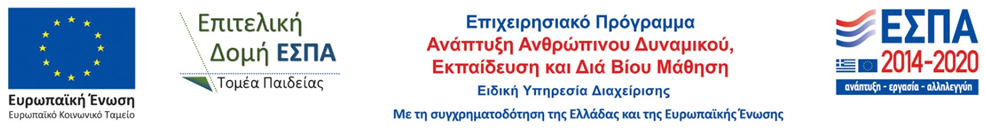 Προς:Δ/ΝΣΗ Π.Ε. ΦΘΙΩΤΙΔΑΣΠαρακαλώ να κάνετε δεκτή την αίτησή μου για χορήγηση άδειας ανατροφής τέκνου(ν.4599/2019) διάρκειας 3 μηνών και 15 ημερών από τις ………………………………………...  Συνημμένα καταθέτω:1) Ληξιαρχική Πράξη γέννησης τέκνου ή Πιστοποιητικό οικογενειακής κατάστασηςΟ Αιτών/ Η Αιτούσα         ………………………………………………………                      (Ον/μο- υπογραφή)